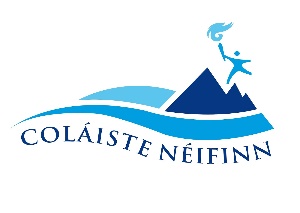 Application formPlease indicate which course you are interested inCastlebar					Ballina22/6/20 – 3/7/20			6/7/20 -17/7/20    Glenamaddy				Athenry22/6/20 – 3/7/20			6/7/20 -17/7/20Ainm: __________________________Aois (Currently): ___________________Rang/ Bliain ar scoil: _________________Seoladh baile: _____________________________Scoil: ____________________________Múinteoir Gaeilge: ________________________Medical Conditions: ____________________________Are you interested in availing of a bus daily? Yes 	  NoRiail na Gaeilge:Students will be allowed a settling in period on the first day, where any mistakes will be corrected by the múinteoirí and cinnirí. After Lá 1 parents/guardians will be contacted if their son/daughter is found speaking English. The student will then be withdrawn from sporting activities immediately and given additional classes. If a student is found speaking English after receiving a phone call home, he/she will not be permitted to go on the tour and will have to stay at home that day.I understand Riail na Gaeilge will be enforced and I will uphold the rule. We understand that failure to do so may result in dismissal from the course____________________________ Students signature____________________________ Parent/ Guardian signaturePlease give us contact details for Parent/ GuardianName: ___________________________________Fón Póca: _________________________________Email: ____________________________________________Where did you hear about us: _________________________Medical costs/ Photographs/ CorrespondenceI understand that I __________________  Parent/ guardian of ________________ ( childs name) am solely responsible for any medical costs incurred as a result of Coláiste NéifinnI _________________  Parent/ guardian of ________________ ( childs name) give permission to Coláiste Néifinn to take photographs/videos of my son/daughter during the course to be used in the promotion of Coláiste Néifinn: Yes/ NoI also give permission to Coláiste Néifinn to contact me by phone/text/email for advertising purposes: Yes/NoOptional Extra:If you would like your son/daughter to go on the tour we are asking you to make a €20 contribution towards the cost, in order to provide a better variety of activities. Please tick if you would like your son/ daughter to go on the tour: Parent/ Guardian Signature:_____________________________Date: ____________________Please note that incomplete application forms may result in a failure to reserve a place on the courseFor official use only:Deposit:€ 50  			Other: ___________Balance:   €180		€180 + €20		€250 + €20 	Other: ________________Scoláireacht:  			 Lascaine: